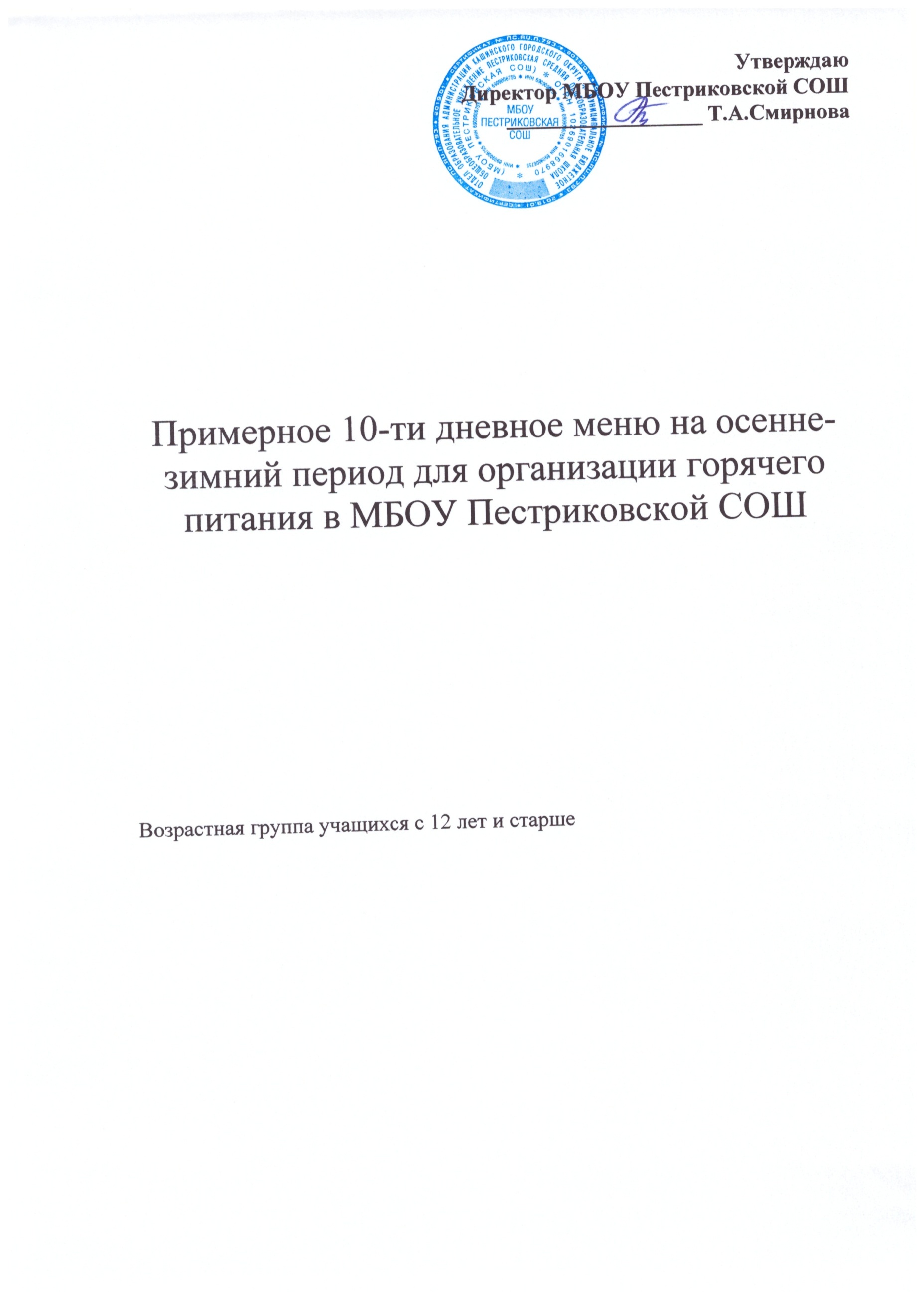 Сезон: осенне-зимнийВозрастная категория: от 12 лет и  старшеДень первый:День второй:    День третий:	День четвертый:  День пятый:День шестой:День седьмой:День восьмой:День девятый:День десятый:№ тех.картыкулинарного изделияПрием пищи, наименование блюдаМасса порции, г.Пищевые веществаПищевые веществаПищевые веществаПищевые веществаМинеральные вещества, мгМинеральные вещества, мгМинеральные вещества, мгМинеральные вещества, мгВитамины, мгВитамины, мгВитамины, мг№ тех.картыкулинарного изделияПрием пищи, наименование блюдаМасса порции, г.Белки (гр)Жиры (гр)Углеводы (гр)Энергетиче ская ценность (ккал)CaMgPFeB1CAЗАВТРАК19,4117,9481,31553,639,9458,1992,364,150,180,0328,0015Макароны отварные со сливочным маслом2007,366,0235,26224,66,4828,1649,561,480,080,0028,00246Гуляш (из отварного мяса птицы в томатном соусе)506,68 7,040,4382,0014,7512,670,001,250,000,000,00б/нХлеб ржаной403,000,5016,0079,0011,0015,9642,800,800,070,000,00376Чай с сахаром2000,070,0215,0060,001,111,40,000,280,000,030,0016Хлеб пш. с маслом30/152,34,3614,62108,006,600,000,000,340,030,000,00ОБЕД24,1417,94119,93643,54161,23102,87250,126,430,630,5934,0027Суп гороховый с мясом птицы2505,495,2816,33134,7538,0835,387,182,030,235,810,0040Картофельное пюре на молоке со сл. маслом2004,086,427,26183,049,3037,00115,461,340,1824,2234,0029Рыбная котлета(яйцо)1009,755,4435,38142,555,130,000,001,10,080,530,00б/нХлеб ржаной403,000,5016,0079,0011,0015,9642,800,800,070,000,00б/нХлеб пшеничный201,750,309,9644,296,6113,214,680,880,040,000,00376Чай с сахаром2000,070,0215,0060,001,111,40,000,280,000,030,00ЗАВТРАК И ОБЕД43,5535,88201,241197,14201,17131,06342,4810,580,7830,6262,00№ тех.картыкулинарного изделияПрием пищи, наименование блюдаМасса порцииПищевые веществаПищевые веществаПищевые веществаПищевые веществаМинеральные вещества, мгМинеральные вещества, мгМинеральные вещества, мгМинеральные вещества, мгВитамины, мгВитамины, мгВитамины, мг№ тех.картыкулинарного изделияПрием пищи, наименование блюдаМасса порцииБелки (гр)Жиры (гр)Углеводы (гр)Энергетическая ценность (ккал)CaMgPFeB1CAЗАВТРАК14,2722,8974,24545,9168,2863,32206,962,880,2211,7037,2122Овощное рагу со сливочным маслом с мясом птицы1802,7513,217,33190,228,6833,3674,161,180,0810,4037,20б/нХлеб ржаной403,000,5016,0079,0011,0015,9642,800,800,070,000,002Какао с молоком2003,523,7225,49145,2122,0014,0090,000,560,041,300,0117Хлеб пш. с сыром505,005,4715,42131,56,600,000,000,340,030,000,00ОБЕД31,6119,75139,42881,51116,75179,08535,669,60,5713,1048,7813Суп картофельный  с мясом птицы2502,342,8316,64101,2525,8531,1376,801,180,1412,000,0034Греча отварная со сливочным маслом 2009,947,4847,78307,2617,3090,00278,005,260,240,000,0228Тефтели куриные10014,518,6234,04289,7154,8827,38133,381,200,081,0748,76б/нХлеб ржаной403,000,5016,0079,0011,0015,9642,800,800,070,000,00б/нХлеб пшеничный201,750,309,9644,296,6113,214,680,880,040,000,00376Чай с сахаром2000,070,0215,0060,001,111,40,000,280,000,030,00ЗАВТРАК И ОБЕД45,8842,64213,661427,41285,03242,4742,6212,480,7924,885,99№ тех.картыкулинарного изделияПрием пищи, наименование блюдаМасса порцииПищевые веществаПищевые веществаПищевые веществаПищевые веществаМинеральные вещества, мгМинеральные вещества, мгМинеральные вещества, мгМинеральные вещества, мгВитамины, мгВитамины, мгВитамины, мг№ тех.картыкулинарного изделияПрием пищи, наименование блюдаМасса порцииБелки (гр)Жиры (гр)Углеводы (гр)Энергетическая ценность (ккал)CaMgPFeB1CAЗАВТРАК36,3516,0578,06597,2170,795,66469,85,730,3510,2724,0142Картофель тушеный со сливочным маслом с мясом птицы20027,537,4721,95265,0031,1065,70337,004,030,218,9724,00б/нХлеб ржаной403,000,5016,0079,0011,0015,9642,800,800,070,000,002Какао с молоком2003,523,7225,49145,2122,0014,0090,000,560,041,300,0116Хлеб пш. с маслом452,34,3614,62108,006,600,000,000,340,030,000,00ОБЕД37,4326,9296,99787,14100,677,33240,046,60,329,9548,0070Свекольник с мясом птицы и со сметаной250/104,226,513,77145,0047,510,000,001,640,099,950,0018Рис  отварной со сливочным маслом2007,366,0235,26224,606,4828,1649,561,480,080,0028,0019Кура отварная10021,1013,600,00206,2529,0020,00143,001,800,040,0020,00б/нСок фруктовый промышленного производства2000,000,0022,0088,000,000,000,000,000,000,000,00б/нХлеб ржаной403,000,5016,0079,0011,0015,9642,800,800,070,000,00б/нХлеб пш.201,750,309,9644,296,6113,214,680,880,040,000,00ЗАВТРАК И ОБЕД73,7842,97175,051384,34271,3172,99709,8412,330,6720,2272,01№ тех.картыкулинарного изделияПрием пищи, наименование блюдаМасса порцииПищевые веществаПищевые веществаПищевые веществаПищевые веществаМинеральные вещества, мгМинеральные вещества, мгМинеральные вещества, мгМинеральные вещества, мгВитамины, мгВитамины, мгВитамины, мг№ тех.картыкулинарного изделияПрием пищи, наименование блюдаМасса порцииБелки (гр)Жиры (гр)Углеводы (гр)Энергетическая ценность (ккал)CaMgPFeB1CAЗАВТРАК11,9714,7571,37465,3126,8949,170,002,920,031,640,0053Оладьи со сгущенкой130/206,99,2640,95273,8119,1847,770,002,300,001,610,00376Чай с сахаром2000,070,0215,0060,001,111,40,000,280,000,030,0017Хлеб пш. с сыром505,005,4715,42131,56,600,000,000,340,030,000,00ОБЕД20,6118,7785,14574,6483,2893,65144,675,490,2518,4928,0032Щи из свежей капусты с картофелем на бульоне  мяса птицы2501,754,898,4984,7543,3322,2547,630,800,0618,460,0015Макароны отварные со сливочным маслом2007,366,0235,26224,66,4828,1649,561,480,080,0028,00246Гуляш( из отварного мяса птицы в томатном соусе)506,68 7,040,4382,0014,7512,670,001,250,000,000,00б/нХлеб ржаной403,000,5016,0079,0011,0015,9642,800,800,070,000,00б/нХлеб пш.201,750,309,9644,296,6113,214,680,880,040,000,00376Чай с сахаром2000,070,0215,0060,001,111,40,000,280,000,030,00ЗАВТРАК И ОБЕД32,5833,52156,511039,94210,17142,82144,678,410,2820,1328,00№ тех.картыкулинарного изделияПрием пищи, наименование блюдаМасса порцииПищевые веществаПищевые веществаПищевые веществаПищевые веществаМинеральные вещества, мгМинеральные вещества, мгМинеральные вещества, мгМинеральные вещества, мгВитамины, мгВитамины, мгВитамины, мг№ тех.картыкулинарного изделияПрием пищи, наименование блюдаМасса порцииБелки (гр)Жиры (гр)Углеводы (гр)Энергетическая ценность (ккал)CaMgPFeB1CAЗАВТРАК39,8629,66103,89845,71185,9139,96553,88,760,421,320,0334Греча отварная со сливочным маслом 2009,947,4847,78307,2617,3090,00278,005,260,240,000,0219Кура отварная10021,1013,600,00206,2529,0020,00143,001,800,040,0020,00б/нХлеб ржаной403,000,5016,0079,0011,0015,9642,800,800,070,000,002Какао с молоком2003,523,7225,49145,2122,0014,0090,000,560,041,300,0116Хлеб пш. с маслом452,34,3614,62108,006,600,000,000,340,030,000,00ОБЕД19,6317,381,46555,37105,28103,1114,134,740,2228,940,0030Суп картофельный с макаронными изделиями на бульоне мяса птицы2502,692,8417,14104,7524,627,0066,651,090,118,250,0027Ленивые голубцы со сливочным маслом  с мясом птицы20012,3213,6423,36267,3361,9645,530,001,690,0020,690,00б/нХлеб ржаной403,000,5016,0079,0011,0015,9642,800,800,070,000,00б/нХлеб пш.201,750,309,9644,296,6113,214,680,880,040,000,00376Чай с сахаром2000,070,0215,0060,001,111,40,000,280,000,030,00ЗАВТРАК И ОБЕД59,6946,96185,351401,08291,18243,06667,9313,50,6430,2420,03№ Прием пищи, наименование блюдаМасса порцииПищевые веществаПищевые веществаПищевые веществаПищевые веществаМинеральные вещества, мгМинеральные вещества, мгМинеральные вещества, мгМинеральные вещества, мгВитамины, мгВитамины, мгВитамины, мгтех.картыкулинарного изделияПрием пищи, наименование блюдаМасса порцииБелки (гр)Жиры (гр)Углеводы (гр)Энергетическая ценность (ккал)CaMgPFeB1CAЗАВТРАК23,2517,187,35591,2201,7876,96332,513,580,3726,4837,7640Картофельное пюре на молоке со сл. маслом2004,086,427,26183,049,3037,00115,461,340,1824,2234,0052 Рыба припущенная 1007,651,013,1852,5012,8810,0084,250,540,050,963,75б/нХлеб ржаной403,000,5016,0079,0011,0015,9642,800,800,070,000,002Какао с молоком2003,523,7225,49145,2122,0014,0090,000,560,041,300,0117Хлеб пш. с сыром505,005,4715,42131,56,600,000,000,340,030,000,00ОБЕД29,4723,28224,17767,14112,22115,71286,655,850,3410,4456,7521Борщ с  мясом  птицы  и со сметаной2501,814,91125,25102,544,3826,2523,231,190,0510,290,0018Рис  отварной со сливочным маслом2007,366,0235,26224,606,4828,1649,561,480,080,0028,0041Котлета куриная (яйцо)10015,5511,5515,70228,7543,7532,13166,381,500,100,1528,75б/нХлеб ржаной403,000,5016,0079,0011,0015,9642,800,800,070,000,00б/нХлеб пш.201,750,309,9644,296,6113,214,680,880,040,000,00б/нСок фруктовый промышленного производства2000,000,0022,0088,000,000,000,000,000,000,000,00ЗАВТРАК И ОБЕД52,7240,38311,521358,34314,0192,67619,169,430,7136,9294,51№ тех.картыкулинарного изделияПрием пищи, наименование блюдаМасса порцииПищевой  составПищевой  составПищевой  составПищевой  составМинеральные вещества, мгМинеральные вещества, мгМинеральные вещества, мгМинеральные вещества, мгВитамины, мгВитамины, мгВитамины, мг№ тех.картыкулинарного изделияПрием пищи, наименование блюдаМасса порцииБелки (гр)Жиры (гр)Углеводы (гр)Энергетическая ценность (ккал)CaMgPFeB1CAЗАВТРАК33,327,2765,62478,66259,2655,76283,231,551,130,850,3724Творожная запеканка со сметаной150/2030,9322,8936,00310,66251,5554,36283,230,930,100,820,37376Чай с сахаром2000,070,0215,0060,001,111,40,000,280,000,030,0016Хлеб пш. с маслом452,34,3614,62108,006,600,000,000,340,030,000,00ОБЕД31,2421,46117,28725,74122,29153,57491,466,530,5660,1457,0613Суп картофельный  с рыбными консервами2508,618,4014,34167,2545,3047,35176,531,260,109,1115,0031Капуста тушеная  с курой 20017,8012,2446,43375,758,2875,65267,453,310,3551,042,06б/нХлеб ржаной403,000,5016,0079,0011,0015,9642,800,800,070,000,00б/нХлеб пш.201,750,309,9644,296,6113,214,680,880,040,000,00376Чай с сахаром2000,070,0215,0060,001,111,40,000,280,000,030,00ЗАВТРАК И ОБЕД64,5448,73182,91204,4381,55209,33774,698,081,6960,9957,43№ тех.картыкулинарного изделияПрием пищи, наименование блюдаМасса порцииПищевой составПищевой составПищевой составПищевой составМинеральные вещества, мгМинеральные вещества, мгМинеральные вещества, мгМинеральные вещества, мгВитамины, мгВитамины, мгВитамины, мг№ тех.картыкулинарного изделияПрием пищи, наименование блюдаМасса порцииБелки (гр)Жиры (гр)Углеводы (гр)Энергетическая ценность (ккал)CaMgPFeB1CAЗАВТРАК34,4327,26107,87809,05189,8390,25348,744,680,321,4556,7618Рис  отварной со сливочным маслом2007,366,0235,26224,606,4828,1649,561,480,080,0028,0041Котлета куриная (яйцо)10015,5511,5515,70228,7543,7532,13166,381,500,100,1528,75б/нХлеб ржаной403,000,5016,0079,0011,0015,9642,800,800,070,000,002Какао с молоком2003,523,7225,49145,2122,0014,0090,000,560,041,300,0117Хлеб пш. с сыром505,005,4715,42131,56,600,000,000,340,030,000,00ОБЕД34,3513,479,84570,0474,77122,67447,486,930,4216,5424,0025Рассольник  на бульоне  мяса птицы2502,005,1116,93121,7524,9526,4063,300,940,107,540,0042Картофель тушеный  со сливочным масло с мясом птицы20027,537,4721,95265,0031,1065,70337,004,030,218,9724,00б/нХлеб ржаной403,000,5016,0079,0011,0015,9642,800,800,070,000,00б/нХлеб пш.201,750,309,9644,296,6113,214,680,880,040,000,00376Чай с сахаром2000,070,0215,0060,001,111,40,000,280,000,030,00ЗАВТРАК И ОБЕД68,7840,66187,711379,09264,6212,92796,5211,610,7417,9980,76№ тех.картыкулинарного изделияПрием пищи, наименование блюдаМасса порцииПищевой  составПищевой  составПищевой  составПищевой  составМинеральные вещества, мгМинеральные вещества, мгМинеральные вещества, мгМинеральные вещества, мгВитамины, мгВитамины, мгВитамины, мг№ тех.картыкулинарного изделияПрием пищи, наименование блюдаМасса порцииБелки (гр)Жиры (гр)Углеводы (гр)Энергетическая ценность (ккал)CaMgPFeB1CAЗАВТРАК23,0930,7458,76600,13253,849,46393,3464,00,241,55345,0167Омлет натуральный15014,2722,162,65267,93114,2019,50260,502,940,100,25345,00б/нХлеб ржаной403,000,5016,0079,0011,0015,9642,800,800,070,000,002Какао с молоком2003,523,7225,49145,2122,0014,0090,000,560,041,300,0116Хлеб пш. с маслом452,34,3614,62108,006,600,000,000,340,030,000,00ОБЕД22,110,66103,04589,6462,8298,46258,094,880,3812,9631,7513Суп картофельный  с мясом птицы2502,342,8316,64101,2525,8531,1376,801,180,1412,000,0015Макароны отварные со сливочным маслом2007,366,0235,26224,66,4828,1649,561,480,080,0028,0052 Рыба припущенная 1007,651,013,1852,5012,8810,0084,250,540,050,963,75б/нХлеб ржаной403,000,5016,0079,0011,0015,9642,800,800,070,000,00б/нХлеб пш.201,750,309,9644,296,6113,214,680,880,040,000,00б/нСок фруктовый промышленного производства2000,000,0022,0088,000,000,000,000,000,000,000,00ЗАВТРАК И ОБЕД45,1941,4161,81189,77316,62147,92651,39468,880,6214,51376,76№ тех.картыкулинарного изделияПрием пищи, наименование блюдаМасса порцииПищевой  составПищевой  составПищевой  составПищевой  составМинеральные вещества, мгМинеральные вещества, мгМинеральные вещества, мгМинеральные вещества, мгВитамины, мгВитамины, мгВитамины, мг№ тех.картыкулинарного изделияПрием пищи, наименование блюдаМасса порцииБелки (гр)Жиры (гр)Углеводы (гр)Энергетическая ценность (ккал)CaMgPFeB1CAЗАВТРАК52,8736,75108,4902,3876,81139,86803,1416,8813,0651,2511,7034Греча отварная со сливочным маслом 2009,947,4847,78307,2617,3090,00278,005,260,240,000,0233Печень по-строгановски10034,8623,2814,20324,6240,8032,50482,3410,2012,7251,2211,68б/нХлеб ржаной403,000,5016,0079,0011,0015,9642,800,800,070,000,00376Чай с сахаром2000,070,0215,0060,001,111,40,000,280,000,030,0017Хлеб пш. с сыром505,005,4715,42131,56,600,000,000,340,030,000,00ОБЕД38,4426,5591,4598,7294,87111,93397,363,980,329,100,3730Суп картофельный с макаронными изделиями с мясом птицы2502,692,8417,14104,7524,627,0066,651,090,118,250,0024Творожная запеканка со сметаной150/2030,9322,8936,00310,66251,5554,36283,230,930,100,820,37б/нХлеб ржаной403,000,5016,0079,0011,0015,9642,800,800,070,000,00б/нХлеб пш.201,750,309,9644,296,6113,214,680,880,040,000,00376Чай с сахаром2000,070,0215,0060,001,111,40,000,280,000,030,00ЗАВТРАК И ОБЕД91,3163,30202,51501,08371,68251,791200,520,8613,3860,3512,07